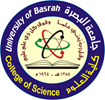 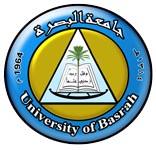 السيرة الذاتية CURRICULUM VITAEالاسم الثلاثي واللقب Full Nameاللقــــــب العلــــمي  Title الجامعــــــــــــــــة   UniversityالكليـــــــــــــــــــةCollegeالقســــــــــــــــــــمDepartmentالبريد الألكتروني الرسميOfficial E-mailالمؤهــــــــلات والسيرة العلمية المؤهــــــــلات والسيرة العلمية المؤهــــــــلات والسيرة العلمية المؤهــــــــلات والسيرة العلمية Qualification and certificationQualification and certificationQualification and certificationQualification and certificationالاختصاص العامالاختصاص العامعلوم حياةعلوم حياةBiologyBiologyGeneral specializationGeneral specializationالاختصاص الدقيقالاختصاص الدقيقنباتنباتplantplantSpecific specializationSpecific specializationالشهادةتاريخهاالجامعةالبلدCountryUniversityDateCertificateبكلوريوس1/7/2002البصرةالعراقIraqBasrah1/7/2002B.Sc.ماجستير9/11/2009البصرةالعراقIraqBasrah9/11/2009M.Sc.دكتوراهPh.D.اخرىدبلوم تحليلات طبيةOthersDiploma in medical analysisنشاط التدريسنشاط التدريسنشاط التدريسنشاط التدريسTeaching Teaching Teaching Teaching دراسات اولية  Undergraduate Studiesدراسات اولية  Undergraduate Studiesدراسات اولية  Undergraduate Studiesدراسات اولية  Undergraduate Studiesدراسات اولية  Undergraduate Studiesدراسات اولية  Undergraduate Studiesدراسات اولية  Undergraduate Studiesدراسات اولية  Undergraduate Studiesرمز المقرراسم المقرراسم المقرراسم المقررCourse nameCourse nameCourse nameCourse code.  ب205تشريح نباتتشريح نباتتشريح نباتPlant AntonyPlant AntonyPlant AntonyB 316ب466زراعة انسجة نباتيةزراعة انسجة نباتيةزراعة انسجة نباتيةPlant tissue culture Plant tissue culture Plant tissue culture E102ي101نبات عامنبات عامنبات عامGeneral plantGeneral plantGeneral plantE 105ي202تصنيف نباتتصنيف نباتتصنيف نباتPlant taxonomyPlant taxonomyPlant taxonomyي210تصنيف نباتتصنيف نباتتصنيف نباتPlant taxonomyPlant taxonomyPlant taxonomyB 102الكتب المؤلفةBook publicationالكتب المؤلفةBook publicationالكتب المؤلفةBook publicationالكتب المؤلفةBook publicationالكتب المؤلفةBook publicationالكتب المؤلفةBook publicationالكتب المؤلفةBook publicationالكتب المؤلفةBook publicationاسم الكتاب اسم الكتاب سنة النشر البلد countryYear Book Title Book Title البحوث المنشورةوبراءة الأختراعArticles / Patents Articles / Patents Article & Patents detailsArticle & Patents detailsNo.1.2.